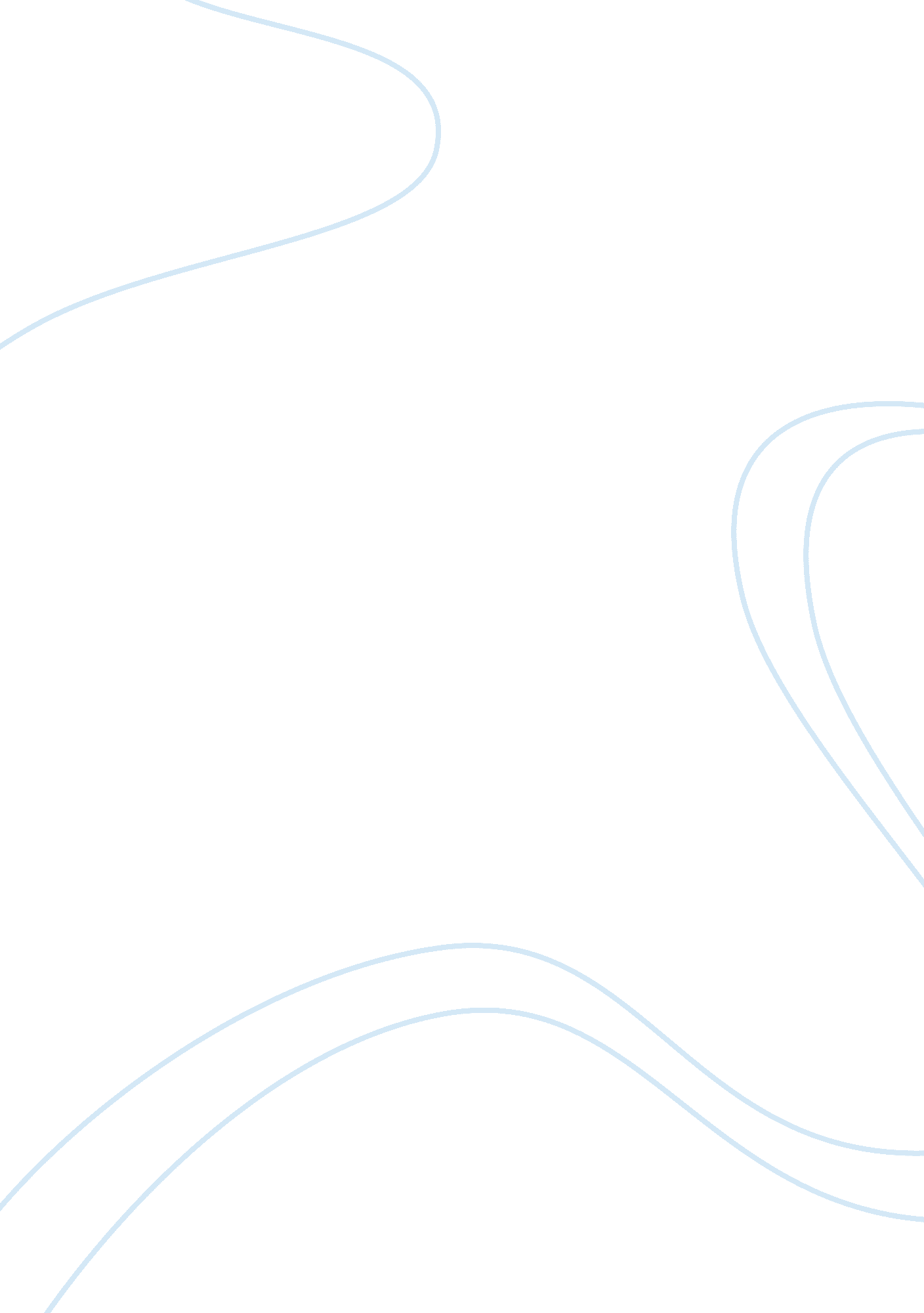 Course application purpose personal statement examplesProfession, Student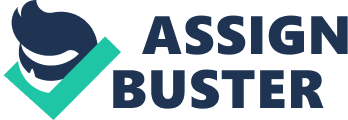 Autism is a disorder that faces many individuals within the society and if the individuals are not catered to then they would be seen as outcasts in the society. It is hard for them to acquire knowledge and skills. This would require specific attention in order to internalize what they will be taught thus was an influence on my decision on choosing autism. Autism faces a small number of people in any population. Thus, it is hard for governments to have significant consideration to people faced with this disorder. These individuals have different skills and disabilities which make it a compelling disorder to gain knowledge about it. The education I will attain will help me to be effective in my intention to help people with learning disabilities. I want to explore and retain enough knowledge so that I can play a key role in society. This would be beneficial to me to enhance my skills and personal aspirations. It would also serve to increase my intellect vitality. It is for this reason that I am applying for this course at your university. These experiences have shaped my attitude and helped me focus on my field of study. I was also able to learn about the importance of providing education to individuals with learning disabilities as they are still important members of the society as a whole. 
My home country is Saudi Arabia, but I have chosen instead to study abroad. The main reason that influenced my decision not to do the course in my country was that we do not have this specialization in autism thus I chose UNF university because it offers comprehensive coverage on the specialization. We do have different specializations, but autism is not covered so it made sense pursuing it from your university. UNF is one of the best universities to offer this course, and once I go through I can be able to be considered one of the best professionals in this area of study. The university has enough resources and capacity to teach this course. I was also influenced by reason that units for the autism major are credible and up to date. Thus, once I study in your university, I will be able to get and utilize all the latest resources and be able to be fully informed. We have problems related to autism in Saudi Arabia but few professionals exist to provide support. 
I have a two year experience in teaching different levels of students, and so with my aim to improve I want to attain experience by helping students with the disorder that have various needs and requirements. I was a learning disabilities teacher in a public school and taught students in a variety of subjects. I was tasked with the role of evaluating, testing and grading students. From this, I was able to have a first-hand experience about the problems and issue that these students with learning disabilities experience. I met children from different backgrounds and cultures and was able to know how to treat them based on their differences. It was also a rewarding experience since I was able to learn about the problems the parents go through as they try to take care of children with learning disabilities. 
In the long run, my goal is to be able to be of some assistance to the continent of Africa. Generally this is because most if not all countries in Africa have poor medical infrastructure and healthcare is not given a high priority. This is attributed to the fact that most countries belong to the third world and have limited resources allocated to medical care. Therefore, those afflicted with autism tend to lack the help they need. This can be either due to unavailability of information on the disease or even lack of funds that families can use to help the afflicted. Those suffering from autism are kept indoors in either dirty rooms or inhabitable places. This is because most families with individuals with autism are faced by how the larger society will consider them. Most think that autism is not a disorder but rather as a curse making it harder to treat autistic children in a humane manner. It also came to my realization that some parents did not take their children who have such disabilities to the proper institutions where they can get the help that they desire. This got me thinking because most of the parents tend to make the wrong decisions about their children since they do not have the proper knowledge about how they should handle their children. Thereafter, I will return home and hopefully study leading to the attainment of a certificate in Rehabilitation of handicapped. Once I’m done I can then work with children for 3 years and then return to university to do a PhD in Emotional and behaviors. With this, I can be able to teach students in the universities. 
All these detail my passion to study the subject and also take part in finding a solution to the disorder. The University of North Florida is the best place I have reasoned to have the best capability in conferring on me all the prerequisites for the profession. I would be happy to receive a place this university because it will act as one of the steps for me to achieve my dreams. 